Ұстаздық – ұлы іс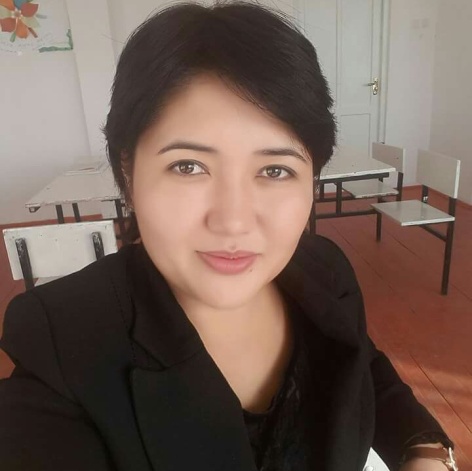 Бүгінгі таңда елімізді өркениетке апарар жолдың бастауы – мектеп болса, сол мектептің басты тұлғасы – мұғалім. «Ұстазды әкеңдей сыйла» деп ежелден қазақ халқы мұғалімді құрметтеген. «Алты Алаштың баласы бас қосса, төрдегі орын – мұғалімдікі» деген Мағжан Жұмабаевтың сөзі бұл ойды одан әрі дәлелдей түскендей. Оңы мен солын танымаған, жазу мен сызудан мүлдем хабарсыз ойын баласынан білімді де білгір, жан-жақты дамыған, саналы, өз ойын толық жеткізе алатын, техника мен барлық ғылымнан хабары бар ұрпақты тәрбиелеп шығару ұстаздың ғана қолынан келер іс. Ислам дінінде де ұстаздың орны жоғары бағаланған. Ілім үйрету -  ең сауапты әрі қадірлі іс және хадистерде ілім үйретушіні құрметтеу керектігі айтылған. Өйткені барлық адам, барша мамандық иелері ұстаз алдынан шығады. Ескендір Зұлқарнайын «Мен ұстазыма әкемнен кем қарыздар емеспін. Әкемнен өмірді алсам, Аристотельден сол өмірге керектінің бәрін алдым» деп өз ұстазын үнемі есіне алып отыратын болған.Дүниеде адамды тәрбиелеп шығарудан артық абырой мен құрмет жоқ. Әрбір ұстаз бүгінгі күнде заман ағымына бейімделіп, жаңаша реформаларды дұрыс қабылдап, үнемі өзін-өзі жетілдіріп отыру керек. Өйткені педагог мамандардың абырой-беделі олардың білімі мен біліктілігіне байланысты. Сондықтан мұғалімдердің сапасын жоғарылату – заман талабы. «Мектепті сүйгендіктен мұғалім ең алдымен өзінің интеллектісін көтеруі керек, дүниеге деген көзқарастарын биіктетуі керек» деп Әбілда Тәжібаев ұстаздың өмір-бақи ізденісте болу керектігін айтқан. Жаһандану заманында оқушыға білім беру жаңа ізденістерді талап етеді. Сол деңгейдің үдесінен шығу мақсатында әрбір ұстаз үнемі курстарға бару немесе өздігінен іздену арқылы білімін, тәжірибесін, біліктілігін толықтырып, дамытып отыруы қажет.Елбасымыз Нұрсұлтан Назарбаев «Сіздер мен біздер тек болашақ буынды ғана емес, жалпы адамзаттың қадір-қасиетін, мән-маңызын түсінетін, білімді азаматтар тәрбиелеуге міндеттіміз» деп ұстаздар қауымының алдына үлкен міндет қойып отыр. Сол сенімнің үдесінен шығу мақсатында барша ұстаздар аянбай жұмыс жасап жатыр. Биылғы жыл – Жастар жылы болғандықтан, шәкірттерімізді білімді де саналы етіп, мықты іргетасын қалап беру – біздердің міндетіміз. Ұстаз берген тәрбие – әрбір жанның өміріне шуағын шашар шамшырақ. Ендеше, елдің баласының қамы деп еңбек етіп, бір жағынан өз отбасының қамын ойлап, «бір қолымен әлемді, бір қолымен бесікті тербетіп жүрген» ұстаз-аналар 8 наурыз – Халықаралық әйелдер күні құтты болсын! Сіздерге отбасыларыңызға амандық, жұмыстарыңызға толағай табыс, жетістіктер тілеймін!Каканова Айнұр,математика пәнінің мұғаліміШ.Уәлиханов атындағы жалпы орта мектебіШардара ауданы